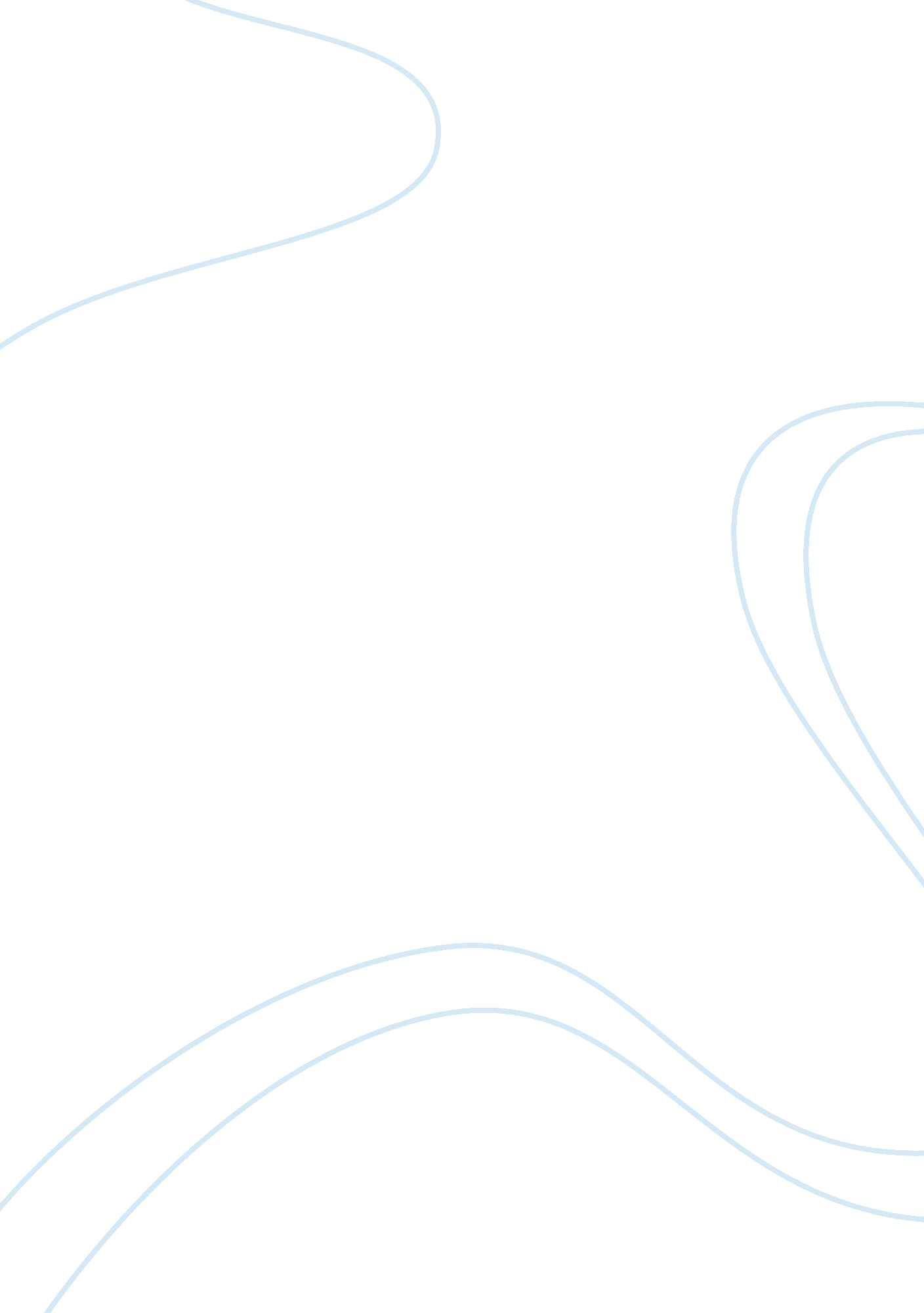 How infant caregivers and educators can contribute to young children's learning p...Psychology, Child Development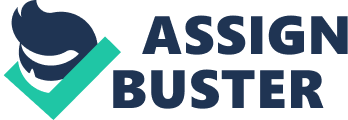 Learning for young children is a lot more demanding for the educator than in older kids. Apart from ensuring that the learning process concentrates on every child needs, interest, learning style, the rate of learning and background. Infant educators also need to know what to include in their programs for quality development and learning of the young children. Infant Educators Programs for Quality Development and Learning for the Infants and their Families Help the infant’s practice learning by looking, listening, and responding to their environment The work of infant educators is more than just getting kids to read or write. It also includes preparing these children for future learning. Keeping this in mind, an infant educator should emphasize the importance of learning from looking, listening and the environment. Since learning does not only happen in school, infant educators should get the families to learn the ways of helping their child practicing using these three ways of learning. Practicing learning through these three ways while at school and at home will result in any infant learning faster while the family also learns more about him or her. For the family, this will help bring them together. Spending time with the child in the house or the backyard will allow the other family members to get involved in the child’s learning. With the entire family involved, the infant gets multiple educators each bringing in a different level of knowledge. Other kids in the family will help the infant move faster past the Id stage of growth, while the older generation helps him get to the Ego stage (Spodek, Saracho, 2014). When the learning is inclusive of the entire family it is more enjoyable for the child, this also makes it move faster. Find ways to help them enthusiastically explore their world For infants almost everything around them is new, infant educators should recognize this and put measures that help infants explore their world. These educators should also inform the parents of the importance of this and help them do the same at home. In doing this, families will positively contribute to the child’s learning and also contribute in the process. Family members could then report observations they make about their child’s progress to the educator and help him or her target the child’s challenges in the lessons. Involving the family in this would help the family make their home childproof. With such a young infant in the house, a lot of preparations need to take place. Sharp edges should be covered or moved where possible, toilets should always stay covered, electrical outlets and sockets should be covered or kept out of the reach of the child among other childproofing measures. This would help keep the child safe as he or she moves around the house trying to learn all that he can. Doing this would not only keep the child safe but also save the family from potential hospital bills and a lot of worries. Competency Areas Infant Caregivers need to Cultivate and why each is a Critical Component of Professionalism. Engaging effectively in quality interactions with infants to bring healthy development and ensure the child learns a routine every day To be a competent caregiver you will need to ensure that your interactions with children are effective and contribute to their healthy development. Caregivers are a major determinant of a child’s character, given that this is something that the child will deal with for the rest of his life, ensuring he or she gets quality influence is very important. A child caregiver that positively interacts with children sets them up for a great start in developing their character. From a professional point of view, having access to children as a caretaker is very critical. You are given the chance to direct young minds to paths that they could be on for years to come. As such, you should strive to make sure that your influence is very professional since that is your main responsibility as a caregiver. Ensure to promote positive social development and behavior and correct challenging behaviors One of the roles of caregivers is to prepare children for the world. As such, training these kids to be ready for a big society that is the world is your professional obligation. You can achieve this by ensuring that each development in these children is positive. It is also your responsibility to discourage and teach against any bad influences that the kids get exposure to. Along with preparing kids for the world, caregivers help mold children into adults. With such a crucial responsibility, instilling positive social development in these children is therefore critical if the children are to be all rounded adults. Since learning bad behavior is also a part of learning for children, as a caregiver, you should help mold them too well-behaved adults. This can only be achieved by instilling in the knowledge of what is socially accepted and what is not. Recognize cases where a child needs to special services Caregivers get to spend a lot of time with children; it is their professional responsibility to monitor the children closely. This monitoring should include ensuring that these children are clean, fed and not in any danger. Caretakers should also monitor how each child compares to others of his or her age. Children who are either way better in learning or those who lag behind the other should be considered for special services. As a caretaker, it is your duty to educate, protect and cater for children under your care. You should therefore closely monitor each of those children for any changes. You should now the progress of each child. For those you can’t seem to get to, you should ensure you provide their families with options that could assist their child in learning. Special service classes can go a long way in helping some of those children learn what you could not teach them. For the others who seem to learn a lot faster than the rest, you could advise the parents to enroll such kids to places that cater for gifted children. Doing this would allow them to receive better molding than you could offer. 